Č 8.ABMilí osmáci,máme tady poslední týden tohoto náročného období, shrneme si tedy učivo, které byste měli zvládnout. Prosím všechny, aby mi dodali školní a cvičné sešity a také PS – kdo nechodí do školy, může je přinést s učebnicemi.Všechny sešity uložím u sebe, v září s nimi začneme pracovat, abychom nejdřív zopakovali to, co jste se samostatně naučili.A teď už poslední opakování – pracujte do cvičných sešitů, stačí číslo otázky a odpověď.Mějte se pěkně AL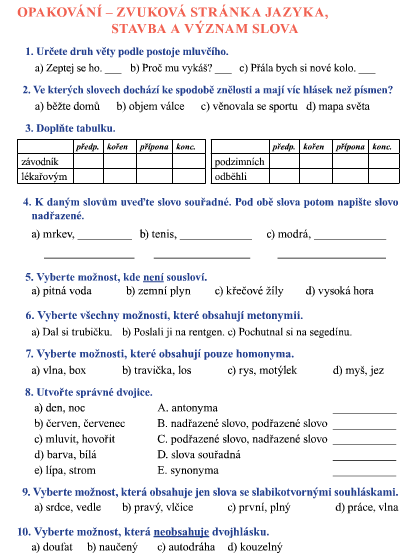 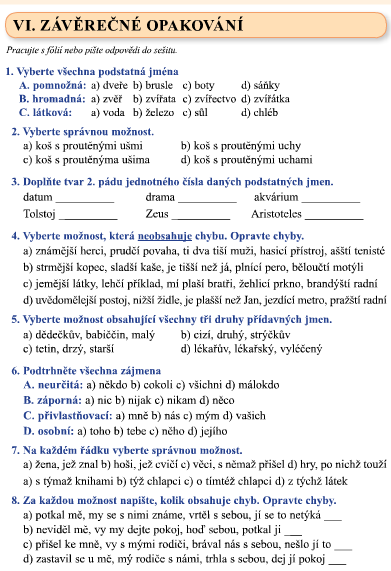 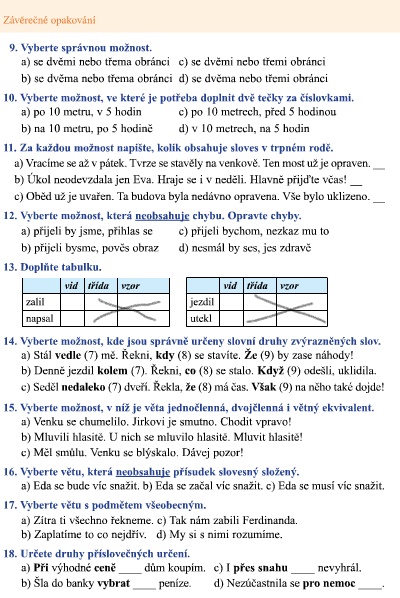 